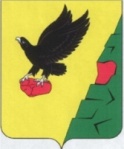 СОВЕТ  ДЕПУТАТОВТЮЛЬГАНСКОГО РАЙОНА     ОРЕНБУРГСКОЙ ОБЛАСТИЧЕТВЕРТОГО СОЗЫВАР Е Ш Е Н И ЕО бюджете Тюльганского района на 2020 год и на  плановый период 2021 и 2022 годов Принято Советом депутатов Тюльганского района                                                                 19 декабря 2019 года                                                                      На основании статей 4, 21, 52 Устава муниципального образования Тюльганский район Оренбургской области, Совет депутатов Тюльганского района РЕШИЛ:			1. Утвердить основные характеристики бюджета Тюльганского района  на 2020 год в размерах:1) прогнозируемый общий объем доходов– 544377,44 тысяч  рублей;2) общий объем расходов  - 544377,44 тысяч рублей;3) прогнозируемый дефицит  - 0,0   тысяч рублей;4) верхний предел муниципального внутреннего долга Тюльганского района на 1 января 2021 года – 0,0 тысяч рублей и верхний предел муниципального внешнего долга Тюльганского района на 1 января 2021 года – 0,0 тысяч рублей, в том числе верхний предел долга по муниципальным гарантиям в сумме - 0,0 тысяч рублей.2. Утвердить основные характеристики бюджета Тюльганского района на 2021 год и 2022 годы в размерах: 1) Прогнозируемый общий объем доходов на 2021 год –  481 682,05 тысяч рублей; на 2022 год – 489 538,9 тысяч рублей; 2) общий объем расходов на 2021 год   481682,05   тысяч рублей, в том числе условно утвержденные  расходы – 4 745,0  тысяч рублей, на 2022 год – 489 538,9 тысяч рублей, в том числе условно утвержденные расходы –  9 869,0 тысяч рублей;3) прогнозируемый дефицит на 2021 год  -  0,0 тысяч рублей, на 2022 год – 0,0 тысяч рублей;4) верхний предел муниципального внутреннего долга Тюльганского района на 1 января 2022 года - 0,0 тысяч рублей, на 1 января 2023 года -  0,0 тысяч рублей, верхний предел муниципального внешнего долга Тюльганского района на 1 января 2022 года - 0,0 тысяч рублей, на 1 января 2023 года -  0,0 тысяч рублей , в том числе верхний предел долга по муниципальным  гарантиям на 1 января 2022 года – 0,0 тысяч рублей, на 1 января 2023 года – 0,0 тысяч рублей.2. Утвердить источники  внутреннего финансирования дефицита  бюджета Тюльганского района на 2020 год и на  плановый период 2021 и 2022 годов  согласно приложению № 1 к настоящему решению.3. В соответствии с пунктом 2 статьи 1841 Бюджетного кодекса Российской Федерации утвердить нормативы распределения доходов между бюджетом Тюльганского района и  бюджетами поселений Тюльганского района на 2020 год и на плановый период 2021 и 2022 годов,  согласно приложению № 2 к настоящему решению.4. Утвердить:перечень главных администраторов (администраторов) доходов бюджета Тюльганского района на 2020  год  и  на плановый период 2021 и 2022 годов,  согласно приложению № 3 к настоящему решению;перечень главных администраторов источников финансирования дефицита бюджета Тюльганского района на 2020 и на  плановый период 2021 и 2022 годов,  согласно приложению № 4 к настоящему решению.5. Учесть поступление доходов в бюджет Тюльганского района по кодам видов доходов, подвидов доходов на  2020 год и на плановый период 2021 и 2022 годов, согласно приложению № 5 к настоящему решению.6. Утвердить распределение бюджетных ассигнований бюджета Тюльганского района по разделам и подразделам классификации расходов  бюджета Тюльганского района на 2020 год и на плановый период 2021 и 2022 годов,  согласно приложению № 6 к настоящему решению.7. Утвердить ведомственную структуру расходов  бюджета Тюльганского района на 2020 год  и на  плановый период 2021 и 2022 годов, согласно приложению № 7 к настоящему решению;8. Утвердить  распределение бюджетных ассигнований  бюджета Тюльганского района по разделам, подразделам, целевым статьям (муниципальным программам Тюльганского района и непрограммным направлениям деятельности), группам и подгруппам видов расходов классификации расходов на 2020 год и на  плановый период 2021 и 2022 годов,  согласно приложению № 8 к настоящему решению.9. Утвердить распределение бюджетных ассигнований бюджета Тюльганского района по целевым статьям (муниципальным программам Тюльганского района и непрограммным направлениям деятельности), разделам, подразделам, группам и подгруппам видов расходов классификации расходов на 2020 год и  на плановый период 2021 и 2022 годов,  согласно приложению № 9.10.Утвердить основные параметры первоочередных расходов бюджета Тюльганского района на 2020 год, согласно приложению № 10 к настоящему решению.11. Установить следующие дополнительные основания для внесения изменений в сводную бюджетную роспись без внесения изменений в настоящее решение:перераспределение бюджетных ассигнований, предусмотренных главному распорядителю средств бюджета Тюльганского района, между направлениями расходов, видами расходов в пределах общего объема бюджетных ассигнований по целевой статье расходов классификации расходов бюджетов в целях исполнения обязательств Тюльганского района;перераспределение бюджетных ассигнований, в том числе между главными распорядителями бюджетных средств, в целях обеспечения условий софинансирования получения средств из других бюджетов бюджетной системы Российской Федерации, за исключением публично-нормативных обязательств, оплаты труда и коммунальных услуг;увеличение бюджетных ассигнований по отдельным разделам, подразделам, целевым статьям и видам расходов бюджета за счет экономии по использованию в текущем финансовом году бюджетных ассигнований на оказание муниципальных  услуг (выполнение работ) – в пределах общего объема бюджетных ассигнований, предусмотренных главному распорядителю средств бюджета Тюльганского района  в текущем финансовом году на оказание муниципальных  услуг (выполнение работ), при условии, что увеличение бюджетных ассигнований по соответствующему виду расходов не превышает 10 процентов;перераспределение бюджетных ассигнований, предусмотренных главному распорядителю бюджетных средств, в размере, необходимом для исполнения обязательств, предусмотренных заключенными соглашениями о предоставлении межбюджетных трансфертов бюджету Тюльганского района  и (или) нормативными правовыми актами, устанавливающими правила предоставления межбюджетных трансфертов;перераспределение бюджетных ассигнований главных распорядителей бюджетных средств в целях реализации мероприятий региональных проектов, приоритетных проектов Оренбургской области в Тюльганском районе;увеличение бюджетных ассигнований главным распорядителям бюджетных средств сверх объемов, утвержденных настоящим решением, за счет поступающих из областного  бюджета межбюджетных трансфертов, не имеющих целевого характера, направленных на достижение целей приоритетных проектов и государственных программ Оренбургской области в Тюльганском районе;увеличение бюджетных ассигнований в случае поступления (выделения) субсидий, субвенций, иных межбюджетных трансфертов и безвозмездных поступлений от юридических лиц, имеющих целевое назначение, сверх объемов, утвержденных настоящим решением;перераспределение бюджетных ассигнований, предусмотренных главному распорядителю средств  бюджета Тюльганского района, между разделами, подразделами, целевыми статьями, видами расходов на повышение оплаты труда работников муниципальных  учреждений;увеличение (уменьшение) бюджетных ассигнований по расходам на дорожное хозяйство в текущем году исходя из уточненного прогноза поступлений доходов, образующих дорожный фонд Тюльганского района  в соответствии с решением Совета депутатов Тюльганского района  от 25 мая  2012 года  № 246-III - СД «О дорожном фонде муниципального образования Тюльганского района», а также их перераспределение между целевыми статьями и видами расходов в пределах общего объема дорожного фонда в целях исполнения обязательств бюджета Тюльганского района;перераспределение бюджетных ассигнований главных распорядителей бюджетных средств на финансовое обеспечение мероприятий муниципальных программ Тюльганского района между мероприятиями муниципальных программ Тюльганского района, а также разделами (подразделами), видами расходов в целях исполнения обязательств Тюльганского района;перераспределение бюджетных ассигнований, предусмотренных главным распорядителям бюджетных средств по непрограммным направлениям деятельности, между разделами (подразделами), целевыми статьями, видами расходов при образовании экономии в ходе исполнения бюджета Тюльганского района.Изменения, внесенные в сводную бюджетную роспись по основаниям, установленным настоящей статьей, учитываются при последующем внесении изменений в настоящее решение.12. Утвердить: общий объем бюджетных ассигнований на исполнение публичных нормативных обязательств на 2020 год в сумме  15332,0 тысяч рублей; 2021 год в сумме 15143,8 тысяч рублей; 2022 в сумме 15156,1 тысяч рублей.распределение бюджетных ассигнований на исполнение публичных нормативных обязательств Тюльганского района  на 2020 год и на плановый период 2021 и 2022 годов, согласно приложению  № 11 к настоящему решению. 13. Утвердить:объем  и распределение дотаций на выравнивание бюджетной обеспеченности поселений за счет  средств  субвенций на выполнение государственных полномочий Оренбургской области по расчету и предоставлению дотаций бюджетам поселений на выравнивание бюджетной обеспеченности, выделяемых из областного бюджета на 2020 год и на плановый период 2021 и 2022 годов согласно таблицы 1 приложения № 12 к настоящему решению, в размере: на 2020 год– 48 042,0 тысяч рублей, на 2021 год – 42 926,0 тысяч рублей; на 2022год – 42 990,0 тысяч рублей;объем  и распределение дотаций на выравнивание бюджетной обеспеченности поселений за счет  средств бюджета Тюльганского района на  2020 год и  на плановый период 2021 и 2022 годов согласно таблице 2 приложения № 12 к настоящему решению в размере: на 2020 год -  200,0 тысяч рублей, на 2021 год – 200,0 тысяч рублей;  на 2022 год –200,0 тысяч рублей; объем дотации на выравнивание бюджетной обеспеченности поселений, распределяемые исходя из необходимости реализации социально значимых мероприятий, предоставляются бюджетам поселений Тюльганского района за счет средств бюджета Тюльганского района на 2020 год  согласно таблице 3 приложения № 12 к настоящему решению в размере: на 2020 год -  675,0 тысяч рублей;14. Утвердить:объем бюджетных ассигнований дорожного фонда Тюльганского района на 2020 год  в размере  954,0 тысяч рублей, 2021  год – 954,0 тысяч рублей,   2022год  - 954,0 тысяч рублей;распределение между поселениями Тюльганского района иных межбюджетных трансфертов на капитальный ремонт, ремонт и содержание автомобильных дорог местного значения на 2020 год и на плановый период 2021 и 2022 годов, согласно приложению № 13 к настоящему решению      15. Утвердить распределение субвенций  на выполнение органами местного самоуправления федеральных полномочий по первичному воинскому учету 2020 год  – 1659,3 тысяч рублей, 2021год – 1667,5 тысяч рублей, 2022год  - 1712,8 тысяч рублей, согласно приложению № 14.16.Утвердить перечень иных межбюджетных трансфертов  из бюджетов муниципальных  поселений Тюльганского района, перечисляемых в районный бюджет на исполнение переданных полномочий на основании заключенных соглашений согласно приложению № 15 к настоящему решению: на 2020 год таблица 1; 2021 год  таблица № 2 и на 2022 год таблица № 3 к настоящему решению.17. Установить, что администрация района не вправе принимать решения, приводящие к увеличению в 2020 году и плановом периоде 2021 и 2022 годах   численности муниципальных служащих и работников казенных учреждений  Тюльганского района финансируемых за счет собственных средств бюджета Тюльганского района.18. Утвердить распределение бюджетных ассигнований на предоставление субсидий юридическим лицам (за исключением субсидий муниципальным учреждениям), индивидуальным предпринимателям, физическим лицам – производителям товаров, работ, услуг, некоммерческим организациям (за исключением муниципальных  учреждений) на 2020 год и на плановый период 2021 и 2022 годов, согласно приложению № 16 к настоящему решению19.Установить, что субсидии юридическим лицам (за исключением субсидий муниципальным учреждениям), индивидуальным предпринимателям, физическим лицам – производителям товаров, работ, услуг, некоммерческим организациям (за исключением муниципальных  учреждений), предусмотренные настоящим Решением, предоставляются в соответствии с порядками, утвержденными Администрацией Тюльганского района.20.Установить, что в случае увеличения безвозмездных поступлений, имеющих целевое назначение, на софинансирование мероприятий, в рамках которых осуществляется предоставление субсидий юридическим лицам (за исключением субсидий муниципальным учреждениям), индивидуальным предпринимателям, физическим лицам – производителям товаров, работ, услуг, некоммерческим организациям (за исключением муниципальных учреждений), не предусмотренных настоящим Решением, предоставление таких субсидий осуществляется в соответствии со сводной бюджетной росписью бюджета Тюльганского района и порядками, утвержденными Администрацией Тюльганского района. казначейское сопровождение договоров (соглашений) о предоставлении из бюджета  Тюльганского района субсидий, указанных в настоящей статье, осуществляется в случаях, предусмотренных нормативными правовыми актами Российской Федерации, Оренбургской области,  Тюльганского района.21. Утвердить программу муниципальных внутренних заимствований муниципального образования Тюльганский район  на 2020 год  и на  плановый период 2021 и 2022 годов,  согласно приложению № 17 к настоящему решению. 22.Установить объем расходов на обслуживание муниципального внутреннего долга Тюльганского района на 2020 год в сумме 0,0  тысяч рублей, 2021 год – 0,0 тысяч рублей, 2022год -  0,0 тысяч рублей.23. Установить  предельный объем  муниципального внутреннего долга Тюльганского района на 2020 год-0,0 тысяч  рублей, 2021 год – 0,0 тысяч рублей, 2022 год – 0,0 тысяч рублей.24. Утвердить программу муниципальных гарантий муниципального образования Тюльганский район  на 2020 год и плановый период  2021 и 2022 годов, согласно приложению № 18 к настоящему решению.25.Утвердить направления государственной поддержки семьи и детейв Тюльганском районе («Детский бюджет») на 2020 год и на  плановый период 2021 и 2022 годов, согласно приложению № 19 к настоящему решению; распределение бюджетных ассигнований, направляемых на государственную поддержку семьи и детей в Тюльганском районе (« Детский бюджет»), на 2020 год и  на плановый период 2021 и 2022 годов, согласно таблицы № 1 приложения № 19 к настоящему решению; направления государственной поддержки семьи и детей за счет средств бюджета Тюльганского района на 2020 год и на плановый период 2021 и 2022 годов, согласно таблицы 2 Приложения № 19 к настоящему решению;           налоговые вычеты по налогу на доходы физических лиц, предоставляемые в рамках государственной поддержки семьи и детей в Тюльганском районе, на 2020 год и на плановый период 2021 и 2022 годов, согласно таблицы 3 приложения № 19 к настоящему решению.26. Предоставить право администрации района привлекать кредиты для  покрытия временных кассовых разрывов, возникающих при исполнении бюджета Тюльганского района, с целью  обеспечения оплаты  расходов первоочередного характера, на срок не выходящий за пределы 2020 – 2022 годы.27. Утвердить Особенности расчета дотаций на выравнивание бюджетной обеспеченности бюджетов поселений на 2020 год  согласно приложению 20 к настоящему решению.28.Утвердить распределение бюджетных ассигнований на предоставление межбюджетных трансфертов бюджетам сельских поселений на 2020 год и на плановый период 2021 и 2022 годов, согласно приложению № 21.29. Утвердить в составе расходов районного бюджета:дотации на поддержку  мер по обеспечению сбалансированности бюджетов сельских поселений для осуществления органами местного самоуправления полномочий по решению вопросов местного значения на 2020 год и плановый период 2021 и 2022 годов  в размере  2800,0 тысяч рублей. Распределение дотации на поддержку  мер по обеспечению сбалансированности бюджетов сельских поселений для осуществления органами местного самоуправления полномочий по решению вопросов местного значения на 2020 год и на  плановый период 2021 и 2022 годов  и  порядок распределения  между поселениями района,  согласно приложению № 22.30. Настоящее решение вступает в силу после его официального опубликования в районной газете «Прогресс-Т» и подлежит размещению на официальном сайте муниципального образования Тюльганский район в сети «Интернет», и распространяет свое действие на правоотношения, возникающие с  1 января 2020 года.Председатель Совета депутатовмуниципального образования Тюльганский район 							   Л.А. СаламатинаГлава муниципального образования  Тюльганский район								  И.В.Буцкихп. Тюльган20 декабря 2019 года№ 305 -IV-СД